Kindergarten Lesson PlansMay 11 - May 15MondayWriting – Write a story about building a sandcastle. How big would it be? How did you build it? Did you decorate it with things from the beach? Use your best handwriting and remember your upper case letter at the beginning of a sentence and your punctuation at the end of each sentence.Phonics –  Review “Bossy R” – Sort the pictures in your bag by listening to the sounds of –ar   -ir   -orReading – Review sight words - Play  “Slides and Ladders” with someone at home.Math- Borrow some pennies, nickels, dimes, and quarters from someone at home. Sort the correct coin onto each picture from the toy store. Science- Read about sharks from the fact sheet in your packet. A grownup can help you.TuesdayWriting- On the chart in your packet, Write one thing that sharks can do, one thing that sharks have, and one thing that sharks eat.Phonics – Play “Phonics 4 in a Row” with someone at home. You do not need to write the words on a chart. There are extra sheets so that you can play again another day.Reading- Pick a “Challenge and Read” from your reading mat. Color the box when you are finished. Can you make a BINGO before summer break?Math – Review graphing. Complete “Count and Graph Set 1”. Remember to answer the questions under the graph.Science  – Draw a shark with sharp teeth.WednesdayWriting – Write about a starfish and color the picture on the page in your packet. Where does he live? How many legs does he have? Can he swim?Phonics – Review digraphs - Color and cut out the phonics puzzles that have digraphs in the words. ( ch, sh, th, wh) Mix the pieces up and put the puzzles back together.Reading- Read the facts about whales. A grownup may help you. Make a whale from a paper plate or a piece of paper. Use crayons instead of paint.Math – Review tally marks –“ Numbers 11-15 Count and Match” Science- Included under Reading aboveThursday – Class Meeting – 10:15Writing –  Fill in the chart about whales with one fact in each columnHandwriting – Label the truck on page 70 and copy the sentences on page 71          Phonics-    Review –ck at the end of a word – worksheet     (dock, peck, buck, sock, sack, pick)    Reading – “At the Aquarium” – Read the story and answer the questionsMath - “Wish for a Starfish” – word problemScience - Show and Tell Friday This would be a great day to check out the special class lessons!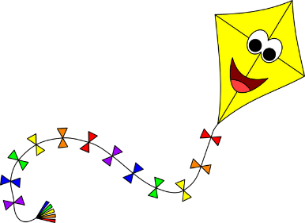 